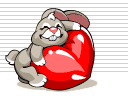 Литературный час и урок творчествадля младших школьников– Мама, мамочка. – Что значит мама для вас?Ученики называют слова, на доске появляется запись: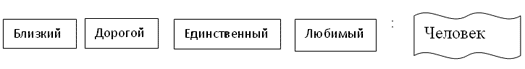 – В чем заключается истинная любовь к матери? (В делах, в поступках).
– В самой древней, священной книге сказано:Возлюби ближнего своего, как самого себя. А близкий человек – мама.Любите, цените и понимайте свою маму!- Если бы вы знали, как приятно бывает маме, когда сын или дочь поинтересуются, как она себя чувствует, не устала ли. Дети, давайте все вместе скажем слово «мама». Прислушайтесь, какое это красивое, доброе, нежное слово.    Мама - для всех нас главный человек в жизни. Мама всегда хочет, чтобы ее дети выросли здоровыми, сильными, умными. Мама - самая заботливая, внимательная, добрая.Народная пословица гласит: «Нет, милей дружка, чем родная матушка».       Чем больше твоя любовь к матери, тем радостнее и счастливее становится жить. Посмотрите, сколько много  дел у мамы. В жизни мамы не получают наград за свою любовь, терпение, мудрость. Главная награда – это ее дети. – Подарите тепло своей души маме… Коротенькое слово — «мама» имеет великое значение в жизни каждого из нас. Мы говорим «мама», а подразумеваем всеобъемлющую любовь и доброту, ласку и заботу, терпение и силу.

Источник материнской любви неиссякаем.  Он никогда не высохнет, не заилится,  и в любой момент утолит жажду. Именно эти чувства и мысли можно найти, читая стихи про маму разных поэтов. Образ матери воспевался поэтами всех времен и народов. О ней слагают поэмы и баллады. Живописцы пишут ей картины, музыканты посвящают чарующие мелодии.  Каждый отдает,  что у него есть. Давайте посмотрим какие прекрасные слова содержат красивые стихи про маму.Виталий Тунников — Мама!Мама, мама милая, родная!
Кто она и что за человек?
Что ты чувствуешь, по буквам называя
Ту, кто породил тебя на свет?Мама – твой учитель, воспитатель.
Мама – друг твой первый и кумир.
Мама для тебя Творец, Создатель,
Давший жизнь, открывший тебе мир.Самый любящий и нежный, самый близкий.
Самый важный в жизни человек!
Счастье, когда она рядом, близко.
Она – часть тебя с тобой на век.И любой: хоть стар, хоть очень молод,
Чувствует себя ребёнком, не тая,
Пока может нежно, беззаботно
Сказать: «МАМА, Я ЛЮБЛЮ ТЕБЯ!»
Эдуард Успенский — Поздравительная песенкаУ нашей мамы праздник,
И мы её поздравим.
Хорошие отметки
Немедленно предъявим.Посуду сами вымоем
И в доме приберём.
И маме поздравление
Весёлое споём.Хотим, чтоб мама в отпуск,
Ходила только летом,
Чтоб стала депутатом
Районного Совета.Чтоб наша мама весело
И счастливо жила,
И чтобы всех других она
Прекраснее была!-  Эти стихи  про маму еще раз показывают нам, с каким уважением и даже благоговением  относились к матери во все времена. Каждая строчка преисполнена любви, нежности, благодарности, восхищения и гордости.
Роберт Рождественский — Человеку надо малоЧеловеку надо мало:
чтоб искал
и находил.
Чтоб имелись для начала
Друг — один
и враг — один…
Человеку надо мало:
чтоб тропинка вдаль вела.
Чтоб жила на свете
мама.
Сколько нужно ей — жила..
- Мама – самый любимый и дорогой человек на свете! Ведь именно ей мы обязаны своим появлением на свет, именно она, недосыпая ночами, носила нас на руках, тихо напевая колыбельную песни, именно мама всегда простит и поймет, при этом никогда и ничего не потребует взамен. И этот перечень маминых достоинств можно перечислять до бесконечности, причем не просто перечислять, а обличив при этом слова в стихотворную форму, ведь так приятно, когда тебе посвящают строки, тем более, если стихи о маме созданы горячо любимыми детьми.Стихотворение про мамуК кому бежим когда нам грустно,
Кого кричим когда болит,
На чьих коленях засыпаем,
Когда в душе огонь горит?
И кто придумал слово «мама»,
Кто первый произнес его?
Такое милое, родное,
Для каждого важней всего!
Ну что такого в этом слове?
Проговоришь, и замирает дух –
В нем много светлого родного,
В нем много самых нежных рук.
Ведь руки мамы словно крылья
Оберегают и хранят,
От всех страданий, вьюги, боли
От всех невзгод и от утрат.
Глаза же мамы – это небо
Сияющее над землей,
Ведь всем известно, где б ты не был,
Она присмотрит за тобой!
Не важно, чтобы не случилось,
В какое время б не пришел,
Она утешит, приголубит
И станет снова хорошо.
И как бы сложно не бывало,
И сколько б ночью не спала,
Своей улыбкой озаряла,
Всегда душа любви полна.
Автор: Писарева Ольга-Для каждого из нас мама – это и друг, и помощник во всех новых начинаниях, и теплое плечо, в которое всегда можно поплакать. Стихотворения, посвященные мамам, всегда прекрасны, потому что пишутся исключительно от всего сердца, от них будто исходит тепло, из плена которого не хочется вырываться. Эти добрые, светлые, ласковые и бесконечно ласковые стихи полны любви и заботы.Агния Барто — Было утром тихо в домеБыло утром тихо в доме,
Я писала на ладони
Имя мамино.Не в тетрадке, на листке,
Не на стенке каменной,
Я писала на руке
Имя мамино.Было утром тихо в доме,
Стало шумно среди дня.
— Что ты спрятала в ладони? —
Стали спрашивать меня.Я ладонь разжала:
Счастье я держала.-В стихотворениях о маме всегда с добротой и нежностью описываются все ее достоинства, ласковый смех, теплые руки, нежное сердце и самые прекрасные в мире глаза, которые не раз проливали слезы бессонными ночами, когда мы болели или не вовремя возвращались домой, забыв предупредить родителей о том, что задерживаемся. Мамино огромное любящее сердце никогда не предаст, в нем нет места обиде и злости, и пусть иногда мамы бранят нас, своих неблагодарных детей, но все равно мы знаем одно – стоит лишь подойти к родной и любимой мамочке, крепко обнять ее и прошептать о том, что мы очень сильно любим ее, как вся злость куда-то сразу пропадает, и перед нами опять оказывается наш лучик солнца, без которого мы просто не представляем своей жизни.Спасибо мама
Спасибо мама, что ты есть,
Долгов моих к тебе не счесть,
Я многое хочу тебе сказать,
Что без тебя мне света не видать.
Ты воспитала во мне честь,
Ты жизнь свою мне посвятила,
И, мама, знай – это не лесть,
Но я тебя боготворила.
За все тебя благодарю,
Ты помогла мне стать собой,
За это так тебя люблю!
Сердце мое, всегда с тобой!
Прости, что иногда
Твою печаль не замечаю,
Ведь прочь уносятся года
И не всегда тебя я понимаю.
А если вдруг покину дом,
Наш теплый дом – родной, любимый
Я навсегда останусь в нем
Своей душой. Мам, будь счастливой!
Автор: Darina Nexel-Стихи о маме излучают столько тепла и нежности, в них заключено столько смысла, что, даже читая их, слеза накатывается на глаза. А что говорить о маме, для которой написанное ребенком стихотворное признание в любви является лучшим подарком (и абсолютно неважно, сколько ребенку лет – 5, 25 или 45, как известно, и в 60 мы будем для своих родителей детьми).Мне хочется очень спасибо сказать,
За то, что мамуля мне жизнь подарила.
За то, что смогла ты меня воспитать.
За то, что всему ты меня научила.За то, что ночами порой не спала,
За то, что мой вздорный характер терпела.
За нежность и ласку, что ты мне дала.
За песни, что в детстве ты часто мне пела.Любимая мамочка, дольше живи.
Здоровья тебе, светлых дней безмятежных.
Пусть радуют дети и внуки твои.
Любовь пусть тебя окружает и нежность.     Слово «мама» одно из самых древних на Земле, и звучит оно на все языках мира одинаково нежно и ласково.   Люди поздравляют своих мам, приезжают, дарят им подарки, благодарят, устраивают праздники. И вы тоже подготовьте сюрприз для своих мам.     Сегодня мы изготовим сердечки и подпишем пожелания нашим любимым мамочкам.(изготовление подарков)    Не забывайте признаваться маме в любви, поверьте, нет на свете большего счастья, чем слышать от своего ребенка заветных четыре слова: «Мама, я тебя люблю».